ПОЯСНЮВАЛЬНА ЗАПИСКА№ ПЗН-50745 від 02.02.2023до проєкту рішення Київської міської ради: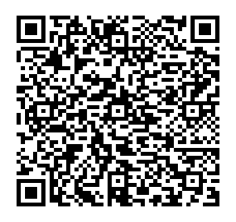 «Про продаж на земельних торгах  права оренди на земельні ділянки та затвердження переліку земельних ділянок  для опрацювання можливості продажу їх на земельних торгах»Обґрунтування необхідності прийняття рішення.У комунальній власності територіальної громади м. Києва перебувають усі землі в межах населеного пункту, крім земельних ділянок приватної та державної власності.Згідно з частиною першою статті 134 Земельного кодексу України земельні ділянки державної чи комунальної власності продаються або передаються в користування (оренду, суперфіцій, емфітевзис) окремими лотами на конкурентних засадах (на земельних торгах), крім випадків, встановлених частиною другою цієї статті.Відповідно до статті 135 Земельного кодексу України порядок проведення земельних торгів, визначений цим Кодексом, є обов’язковим у разі, якщо на земельних торгах здійснюється, зокрема, продаж земельних ділянок державної та комунальної власності, передача їх у користування за рішенням Верховної Ради Автономної Республіки Крим, Ради міністрів Автономної Республіки Крим, відповідних органів виконавчої влади, органів місцевого самоврядування.Крім того, статтею 136 Земельного кодексу України визначено, що проведення земельних торгів щодо земельних ділянок або прав на них здійснюється за рішенням організатора земельних торгів.Частиною другою статті 135 Земельного кодексу України передбачено, що земельні торги проводяться у формі електронного аукціону в режимі реального часу в мережі Інтернет, за результатами проведення якого укладається договір купівлі-продажу, оренди, суперфіцію, емфітевзису земельної ділянки з переможцем земельних торгів, який запропонував найвищу ціну за земельну ділянку, що продається, або найвищу ціну за придбання прав емфітевзису, суперфіцію, або найвищий розмір орендної плати, зафіксовані під час проведення земельних торгів.Відтак, з метою виконання зазначених вимог законодавства, збільшення наповнення бюджету м. Києва та організації підготовки продажу земельних ділянок (або права оренди на них) підготовлено зазначений проєкт рішення Київської міської ради.Мета і завдання прийняття рішення.Метою прийняття рішення є забезпечення виконання встановлених Земельним кодексом України повноважень Київської міської ради щодо продажу земельних ділянок або прав на них на конкурентних засадах, а також реалізація права осіб на набуття прав на земельні ділянки за результатами проведення земельних торгів.Загальна характеристика та основні положення проєкту рішення.Проєктом рішення передбачається визначення переліку земельних ділянок, продаж права оренди земельних ділянок і надання дозволу на опрацювання земельних ділянок щодо можливості продажу їх або права оренди на них на земельних торгах. Враховуючи зазначене та визначену статтею 134 Земельного кодексу України обов’язковість продажу земельних ділянок державної чи комунальної власності або передачі їх у користування на конкурентних засадах (на земельних торгах), земельні ділянки включені в перелік земельних ділянок для опрацювання можливості продажу їх (або права оренди на них) на земельних торгах.  Стан нормативно-правової бази у даній сфері правового регулювання.Матеріали до проєкту рішення підготовлені Департаментом земельних ресурсів виконавчого органу Київської міської ради (Київської міської державної адміністрації) відповідно до статей 9, 127, 134-136 Земельного кодексу України, пункту 34 частини першої статті 26 Закону України «Про місцеве самоврядування в Україні» та Закону України «Про внесення змін до деяких законодавчих актів України щодо розмежування земель державної та комунальної власності»Фінансово-економічне обґрунтування.Витрати, здійснені організатором земельних торгів на підготовку лотів до проведення земельних торгів, відшкодовуються переможцем земельних торгів за кожним лотом.Стартовий розмір річної орендної плати за земельні ділянки, право оренди на які планується продати на земельних торгах, визначено в додатку 1 до проєкту рішення.Ціна продажу земельних ділянок, визначених додатком 7 до проєкту рішення, буде визначена після прийняття Київською міською радою цього рішення та виконання експертної грошової оцінки земельних ділянок.Прогноз соціально-економічних та інших наслідків прийняття рішення.Прийняття такого рішення є підставою для підготовки лотів до продажу на земельних торгах з метою наповнення дохідної частини бюджету міста Києва.Перелік земельних ділянок, право оренди на які підлягає продажу на земельних торгах окремими лотами (згідно з додатком1 до проєкту рішення Київської міської ради)Перелік земельних ділянок, право оренди на які підлягає продажу на земельних торгах окремими лотами (згідно з додатком1 до проєкту рішення Київської міської ради)Земельна ділянка №1.1Земельна ділянка №1.1Кадастровий номер 8000000000:62:010:0019Місце розташування земельної ділянкивулиця Данькевича Костянтина, 12, Деснянський район 
м. КиївПлоща, га 0,1704Вид праваОренда (без права забудови)Вид цільового призначення земельної ділянки02.09 Для будівництва та обслуговування паркінгів та автостоянок на землях житлової та громадської забудовиРішення Київської міської ради Рішення Київської міської ради «Про затвердження технічних документацій із землеустрою з інвентаризації земель» 
від 25.08.2022 № 5126/5167 Детальний план територіїВідповідно до детального плану території в межах вулиць Оноре де Бальзака, Милославської, Миколи Закревського, Олександра Сабурова у Деснянському районі, затвердженого рішенням Київської міської ради від 26.06.2018 № 992/5056 (далі – ДПТ), земельна ділянка за функціональним призначенням належить до території громадських будівель і споруд.Відповідно до проектних рішень ДПТ на земельній ділянці розміщено відкритий заасфальтований майданчик та не передбачено містобудівних перетворень.Акт обстеженняАкт обстеження від 09.12.2022 № А-22-0065/03. Земельна ділянка вільна від капітальної забудови, більша її частина використовується як автомобільна стоянка, в’їзд до якої здійснюється через внутрішньоквартальний проїзд, частина вказаної ділянки використовується для розміщення  сміттєвих баків, решта використовується як газон.Інші особливості:Департаментом містобудування та архітектури виконавчого органу Київської міської ради (Київської міської державної адміністрації) надано позитивний висновок щодо відповідності місця розташування та цільового призначення земельної ділянки Генеральному плану міста Києва та іншій містобудівній документації від 27.10.2022 № 055-7381.Департамент охорони культурної спадщини виконавчого органу Київської міської ради (Київської міської державної адміністрації) листом від 02.11.2022 № 066-1789 повідомив про можливість розгляду земельної ділянки для продажу на земельних торгах. Земельна ділянка розташована поза межами історичних ареалів (наказ Міністерства культури та інформаційної політики України від 02.08.2021 № 599 «Про затвердження меж та режимів використання території історичних ареалів м. Києва»). Будівлі та споруди за вказаною адресою на обліку як пам'ятки або об'єкти культурної спадщини не перебувають.Відповідно до витягу із технічної документації з нормативноїгрошової оцінки земельних ділянок від 31.01.2023 
№ НВ-9904839632023 нормативна грошова оцінка земельної ділянки становить 4 861 212,64 грн.Стартовий розмір річної орендної плати за земельну ділянку (кадастровий номер 8000000000:62:010:0019) складатиме 145 836,38 грн.Земельна ділянка № 1.2Земельна ділянка № 1.2Кадастровий номер 8000000000:62:028:0011Місце розташування земельної ділянкипроспект Лісовий, 6, Деснянський район м. КиївПлоща, га 0,2042Вид праваОренда (без права забудови)Вид цільового призначення земельної ділянки02.09 Для будівництва та обслуговування паркінгів та автостоянок на землях житлової та громадської забудовиРішення Київської міської ради Рішення Київської міської ради «Про затвердження технічних документацій із землеустрою з інвентаризації земель»
від 23.06.2022 № 4796/4837 Детальний план територіїВідповідно до детального плану території в межах вулиць Мілютенка, Шолом-Алейхема, Братиславської та Лісового проспекту у Деснянському районі, затвердженого рішенням Київської міської ради від 28.07.2016 № 910/910 (далі – ДПТ), земельна ділянка за функціональним призначенням належить до території багатоповерхової житлової забудови.Відповідно до проектних рішень ДПТ на земельній ділянці передбачено розміщення відкритої автостоянки та не передбачено містобудівних перетворень.Акт обстеження Акт обстеження від 09.12.2022 № А-22-0066/03. Земельна ділянка вільна від капітальної забудови, більша її частина огороджена та використовується як автомобільна стоянка, в’їзд  до якої здійснюється через внутрішньоквартальний проїзд, в межах огородженої території вказаної земельної ділянки кілька металевих збірно-розбірних гаражів та споруда охорони, 
решта зазначеної земельної ділянки неогороджена та використовується як газон і асфальтовий майданчик.Інші особливості:Департаментом містобудування та архітектури виконавчого органу Київської міської ради (Київської міської державної адміністрації) надано позитивний висновок щодо відповідності місця розташування та цільового призначення земельної ділянки Генеральному плану міста Києва та іншій містобудівній документації від 27.10.2022 № 055-7383.Департамент охорони культурної спадщини виконавчого органу Київської міської ради (Київської міської державної адміністрації) листом від 02.11.2022 № 066-1789 повідомив про можливість розгляду земельної ділянки для продажу на земельних торгах. Земельна ділянка розташована поза межами історичних ареалів (наказ Міністерства культури та інформаційної політики України від 02.08.2021 № 599 «Про затвердження меж та режимів використання території історичних ареалів м. Києва»). Будівлі та споруди за вказаною адресою на обліку як пам'ятки або об'єкти культурної спадщини не перебувають.Відповідно до витягу із технічної документації з нормативноїгрошової оцінки земельних ділянок від 31.01.2023 
№ НВ-9904851382023 нормативна грошова оцінка земельної ділянки становить 7 040 614,01 грн.Стартовий розмір річної орендної плати за земельну ділянку (кадастровий номер 8000000000:62:028:0011) складатиме   211 218,42 грн.Земельна ділянка №1.3Земельна ділянка №1.3Кадастровий номер 8000000000:62:028:0022Місце розташування земельної ділянкивулиця Ореста Левицького (стара назва – Курчатова Академіка) (між будинками №3 та №3а), Деснянський район м. КиївПлоща, га 0,1213Вид праваОренда (без права забудови)Вид цільового призначення земельної ділянки02.09 Для будівництва та обслуговування паркінгів та автостоянок на землях житлової та громадської забудовиРішення Київської міської ради Рішення Київської міської ради «Про затвердження технічних документацій із землеустрою з інвентаризації земель» 
від 23.06.2022  № 4796/4837 Детальний план територіїВідповідно до детального плану території  в межах вулиць Мілютенка, Шолом-Алейхема, Братиславської та Лісового проспекту у Деснянському районі, затвердженого рішенням Київської міської ради від 28.07.2016 № 910/910 (далі – ДПТ), земельна ділянка за функціональним призначенням належить до території житлової багатоповерхової забудови.Відповідно до проектних рішень ДПТ на земельній ділянці розміщено відкритий заасфальтований майданчик та не передбачено містобудівних перетворень.Акт обстеження Акт обстеження від 09.12.2022 № А-22-0068/03. Земельна ділянка частково огороджена, вільна від капітальної забудови та використовується як автомобільна стоянка, в’їзд до якої здійснюється через внутрішньоквартальний проїзд.Інші особливості:Департаментом містобудування та архітектури виконавчого органу Київської міської ради (Київської міської державної адміністрації) надано позитивний висновок щодо відповідності місця розташування та цільового призначення земельної ділянки Генеральному плану міста Києва та іншій містобудівній документації від 27.10.2022 № 055-7379.Департамент охорони культурної спадщини виконавчого органу Київської міської ради (Київської міської державної адміністрації) листом від 02.11.2022 № 066-1789 повідомив про можливість розгляду земельної ділянки для продажу на земельних торгах. Земельна ділянка розташована поза межами історичних ареалів (наказ Міністерства культури та інформаційної політики України від 02.08.2021 № 599 «Про затвердження меж та режимів використання території історичних ареалів м. Києва»). Будівлі та споруди за вказаною адресою на обліку як пам'ятки або об'єкти культурної спадщини не перебувають.Відповідно до витягу із технічної документації з нормативноїгрошової оцінки земельних ділянок від 31.01.2023 
№ НВ-9904852032023 нормативна грошова оцінка земельної ділянки становить 4 182 304,01 грн.Стартовий розмір річної орендної плати за земельну ділянку (кадастровий номер 8000000000:62:028:0022) складатиме 125 469,12 грнЗемельна ділянка № 1.4Земельна ділянка № 1.4Кадастровий номер 8000000000:62:028:0047Місце розташування земельної ділянкивулиця Ореста Левицького (стара назва – Курчатова Академіка), Деснянський район м. КиївПлоща, га 0,0846Вид праваОренда (без права забудови)Вид цільового призначення земельної ділянки02.09 Для будівництва та обслуговування паркінгів та автостоянок на землях житлової та громадської забудовиРішення Київської міської ради Рішення Київської міської ради «Про затвердження технічних документацій із землеустрою з інвентаризації земель» 
від 23.06.2022  № 4796/4837 Детальний план територіїВідповідно до детального плану території в межах вулиць Мілютенка, Шолом-Алейхема, Братиславської та Лісового проспекту у Деснянському районі, затвердженого рішенням Київської міської ради від 28.07.2016 № 910/910 (далі - ДПТ), земельна ділянка за функціональним призначенням належить до території житлової багатоповерхової забудови.Відповідно до проектних рішень ДПТ на земельній ділянці розміщено відкритий заасфальтований майданчик та не передбачено містобудівних перетворень.Акт обстеження Акт обстеження від 09.12.2022 № А-22-0067/03. Земельна ділянка частково огороджена, вільна від капітальної забудови та використовується як автомобільна стоянка, в’їзд до якої здійснюється з боку вул. Академіка Курчатова.Інші особливості:Департаментом містобудування та архітектури виконавчого органу Київської міської ради (Київської міської державної адміністрації) надано позитивний висновок щодо відповідності місця розташування та цільового призначення земельної ділянки Генеральному плану міста Києва та іншій містобудівній документації від 27.10.2022 № 055-7380.Департамент охорони культурної спадщини виконавчого органу Київської міської ради (Київської міської державної адміністрації) листом від 02.11.2022 № 066-1789 повідомив про можливість розгляду земельної ділянки для продажу на земельних торгах. Земельна ділянка розташована поза межами історичних ареалів (наказ Міністерства культури та інформаційної політики України від 02.08.2021 № 599 «Про затвердження меж та режимів використання території історичних ареалів м. Києва»). Будівлі та споруди за вказаною адресою на обліку як пам'ятки або об'єкти культурної спадщини не перебувають.Відповідно до витягу із технічної документації з нормативноїгрошової оцінки земельних ділянок від 31.01.2023 
№ НВ-9904852632023 нормативна грошова оцінка земельної ділянки становить 2 916 924,31 грн.Стартовий розмір річної орендної плати за земельну ділянку (кадастровий номер 8000000000:62:028:0047) складатиме 87 507,73 грн.Земельна ділянка № 1.5Земельна ділянка № 1.5Кадастровий номер 8000000000:79:368:0014Місце розташування земельної ділянкивулиця Дубініна Володі, Голосіївський район м. КиївПлоща, га 0,1758Вид праваОренда (без права забудови)Вид цільового призначення земельної ділянки02.09 Для будівництва та обслуговування паркінгів та автостоянок на землях житлової та громадської забудовиРішення Київської міської ради Рішення Київської міської ради «Про затвердження технічних документацій із землеустрою з інвентаризації земель» 
від 23.06.2022  № 4794/4835 Детальний план територіїВідповідно до детального плану території межах 
вул. Васильківська, просп. 40-річчя Жовтня, затвердженого рішенням Київської міської ради від 10.07.2018 № 1238/5302 (далі – ДПТ), земельна ділянка за функціональним призначенням належить до території житлової багатоповерхової забудови.Відповідно до проектних рішень ДПТ на земельній ділянці розміщено відкритий заасфальтований майданчик та не передбачено містобудівних перетворень.Акт обстеження Акт обстеження від 09.12.2022  № А-22-0070/01. В межах земельної ділянки розміщені приватні металеві, збірно-розбірні гаражі та льохи. Земельна ділянка частково огороджена бетонним парканом, доступ на ділянку не обмежено. На момент обстеження будь-які особи на земельні ділянці були відсутні.Інші особливості:Департаментом містобудування та архітектури виконавчого органу Київської міської ради (Київської міської державної адміністрації) надано позитивний висновок щодо відповідності місця розташування та цільового призначення земельної ділянки Генеральному плану міста Києва та іншій містобудівній документації від 27.10.2022 № 055-7376.Департамент охорони культурної спадщини виконавчого органу Київської міської ради (Київської міської державної адміністрації) листом від 02.11.2022 № 066-1789 повідомив про можливість розгляду земельної ділянки для продажу на земельних торгах. Земельна ділянка розташована поза межами історичних ареалів (наказ Міністерства культури та інформаційної політики України від 02.08.2021 № 599 «Про затвердження меж та режимів використання території історичних ареалів м. Києва»). Будівлі та споруди за вказаною адресою на обліку як пам'ятки або об'єкти культурної спадщини не перебувають.Відповідно до витягу із технічної документації з нормативноїгрошової оцінки земельних ділянок від 31.01.2023 
№ НВ-9904855202023 нормативна грошова оцінка земельної ділянки становить 8 815 803,22 грн.Стартовий розмір річної орендної плати за земельну ділянку (кадастровий номер 8000000000:79:368:0014) складатиме  264 474,10 грнПерелік земельних ділянок для опрацювання можливості продажу їх 
(або права оренди на них) на земельних торгах  
(згідно з додатком 7 до проєкту рішення Київської міської ради)Перелік земельних ділянок для опрацювання можливості продажу їх 
(або права оренди на них) на земельних торгах  
(згідно з додатком 7 до проєкту рішення Київської міської ради)Земельна ділянка № 7.1Земельна ділянка № 7.1Кадастровий номер 8000000000:66:038:0012Місце розташування земельної ділянкивулиця Райдужна,1а, Дніпровський район м. КиївПлоща, га 0,3053Вид праваВласністьВид цільового призначення земельної ділянки02.09 Для будівництва та обслуговування паркінгів та автостоянок на землях житлової та громадської забудовиРішення Київської міської ради Рішення Київської міської ради «Про затвердження технічних документацій із землеустрою з інвентаризації земель» 
від 25.08.2022 № 5120/5161Детальний план територіїВідповідно до детального плану території в межах бульвару Перова, вулиць Сулеймана Стальського, Петра Вершигори, проспекту Генерала Ватутіна, затвердженого рішенням Київської міської ради від 28.11.2017 № 679/3686 (далі – ДПТ), земельна ділянка за функціональним призначенням належить до території транспорту та зв’язку.Відповідно до проектних рішень ДПТ на земельній ділянці передбачено розміщення наземного паркінгу.Акт обстеженняАкт обстеження від 09.12.2022 № А-22-0064/04. Земельна ділянка частково огороджена будівельним парканом, вільна від капітальної забудови та використовується як автомобільна стоянка, в’їзд на земельну ділянку здійснюється через суміжну територію та обмежено шлагбаумом.Інші особливості:Департаментом містобудування та архітектури виконавчого органу Київської міської ради (Київської міської державної адміністрації) надано позитивний висновок щодо відповідності місця розташування та цільового призначення земельної ділянки Генеральному плану міста Києва та іншій містобудівній документації від 24.01.2023 № 055-440.Департамент охорони культурної спадщини виконавчого органу Київської міської ради (Київської міської державної адміністрації) листом від 02.11.2022 № 066-1789 повідомив про можливість розгляду земельної ділянки для продажу на земельних торгах. Земельна ділянка розташована поза межами історичних ареалів (наказ Міністерства культури та інформаційної політики України від 02.08.2021 № 599 «Про затвердження меж та режимів використання території історичних ареалів м. Києва»). Будівлі та споруди за вказаною адресою на обліку як пам'ятки або об'єкти культурної спадщини не перебувають.Відповідно до витягу із технічної документації з нормативноїгрошової оцінки земельних ділянок від 31.01.2023 
№ НВ-9904838672023 нормативна грошова оцінка земельної ділянки становить 7 921 948,82 грн.Земельна ділянка № 7.2Земельна ділянка № 7.2Кадастровий номер 8000000000:62:029:0023Місце розташування земельної ділянкивулиця Братиславська, Деснянський район м. КиївПлоща, га 0,3475Вид праваВласністьВид цільового призначення земельної ділянки02.09 Для будівництва та обслуговування паркінгів та автостоянок на землях житлової та громадської забудовиРішення Київської міської ради Рішення Київської міської ради «Про затвердження технічних документацій із землеустрою з інвентаризації земель» 
від 25.08.2022 № 5133/5174 Детальний план територіїВідповідно до детального плану території в межах вулиць Мілютенка, Шолом-Алейхема, Братиславської та Лісового проспекту у Деснянському районі, затвердженого рішенням Київської міської ради від 28.07.2016 № 910/910(далі – ДПТ), земельна ділянка за функціональним призначенням належить до комунально-складської території.Відповідно до проектних рішень ДПТ на земельній ділянці передбачено розміщення паркінгу (300 маш/місць).Акт обстеженняАкт обстеження від 09.12.2022 № А-22-0069/03. Земельна ділянка частково огороджена, вільна від капітальної 
забудови та використовується як автомобільна стоянка, по 
периметру автостоянки облаштовано металеві навіси для 
автомобілів, в’їзд до автостоянки здійснюється через внутрішньоквартальний проїзд.Інші особливості:Департаментом містобудування та архітектури виконавчого органу Київської міської ради (Київської міської державної адміністрації) надано позитивний висновок щодо відповідності місця розташування та цільового призначення земельної ділянки Генеральному плану міста Києва та іншій містобудівній документації від 24.10.2022 № 055-7235.Департамент охорони культурної спадщини виконавчого органу Київської міської ради (Київської міської державної адміністрації) листом від 02.11.2022 № 066-1789 повідомив про можливість розгляду земельної ділянки для продажу на земельних торгах. Земельна ділянка розташована поза межами історичних ареалів (наказ Міністерства культури та інформаційної політики України від 02.08.2021 № 599 «Про затвердження меж та режимів використання території історичних ареалів м. Києва»). Будівлі та споруди за вказаною адресою на обліку як пам'ятки або об'єкти культурної спадщини не перебувають.Відповідно до витягу із технічної документації з нормативноїгрошової оцінки земельних ділянок від 31.01.2023 
№ НВ-9904839252023 нормативна грошова оцінка земельної ділянки становить 13 314 300,43 грн.Земельна ділянка № 7.3Земельна ділянка № 7.3Кадастровий номер 8000000000:72:119:0012Місце розташування земельної ділянкивулиця Новгород-Сіверська (стара назва – Новгородська), Солом'янський район м. КиївПлоща, га 0,0453Вид праваВласністьВид цільового призначення земельної ділянки02.09 Для будівництва та обслуговування паркінгів та автостоянок на землях житлової та громадської забудовиРішення Київської міської ради Рішення Київської міської ради «Про затвердження технічних документацій із землеустрою з інвентаризації земель» 
від 25.08.2022 № 5134/5175Детальний план територіїВідповідно до детального плану території в  межах вулиць Донецької, Повітрофлотського проспекту, вул. Смілянської, вул. Фастівської та залізниці, затвердженого рішенням Київської міської ради від 20.12.2017 № 1006/4013(далі – ДПТ), земельна ділянка за функціональним призначенням належить до території транспорту та зв’язку. Відповідно до проектних рішень ДПТ на земельній ділянці передбачено розміщення механізованого паркінгу на 90 авт.Акт обстеженняАкт обстеження від 15.12.2022 № А-22-0073/09. В межах земельної ділянки розміщені шість приватних гаражів (чотири металевих та два бетонних). Земельна ділянка не огороджена, доступ на ділянку не обмежено. На момент обстеження будь-які особи на земельній ділянці були відсутні.Інші особливості:Департаментом містобудування та архітектури виконавчого органу Київської міської ради (Київської міської державної адміністрації) надано позитивний висновок щодо відповідності місця розташування та цільового призначення земельної ділянки Генеральному плану міста Києва та іншій містобудівній документації від 24.10.2022 № 055-7227.Департамент охорони культурної спадщини виконавчого органу Київської міської ради (Київської міської державної адміністрації) листом від 02.11.2022 № 066-1789 повідомив про можливість розгляду земельної ділянки для продажу на земельних торгах. Земельна ділянка розташована поза межами історичних ареалів (наказ Міністерства культури та інформаційної політики України від 02.08.2021 № 599 «Про затвердження меж та режимів використання території історичних ареалів м. Києва»). Будівлі та споруди за вказаною адресою на обліку як пам'ятки або об'єкти культурної спадщини не перебувають.Відповідно до витягу із технічної документації з нормативноїгрошової оцінки земельних ділянок від 31.01.2023 
№ НВ-9904841342023 нормативна грошова оцінка земельної ділянки становить 1 802 360,16 грн.Земельна ділянка № 7.4Земельна ділянка № 7.4Кадастровий номер 8000000000:79:383:0013Місце розташування земельної ділянкипроспект Жуковського Василя, Голосіївський район 
м. КиївПлоща, га 0,2271Вид праваВласністьВид цільового призначення земельної ділянки02.09 Для будівництва та обслуговування паркінгів та автостоянок на землях житлової та громадської забудовиРішення Київської міської ради Рішення Київської міської ради «Про затвердження технічних документацій із землеустрою з інвентаризації земель» 
від 23.06.2022 № 4789/4830 Детальний план територіїВідповідно до детального плану території в межах вул. Васильківська, просп. 40-річчя Жовтня, затвердженого рішенням Київської міської ради від 10.07.2018 № 1238/5302(далі – ДПТ), земельна ділянка за функціональним призначенням належить до території житлової багатоповерхової забудови. Відповідно до проектних рішень ДПТ на земельній ділянці передбачено розміщення гаражів.Акт обстеження Акт обстеження від 09.12.2022 № А-22-0071/01. В межах земельної ділянки розміщені цегляні та металеві, збірно-розбірні гаражі. Земельна ділянка частково огороджена металевою сіткою, доступ на ділянку не обмежено. Земельна ділянка не охороняється. На момент обстеження будь-які особи на земельні ділянці були відсутні.Інші особливості:Департаментом містобудування та архітектури виконавчого органу Київської міської ради (Київської міської державної адміністрації) надано позитивний висновок щодо відповідності місця розташування та цільового призначення земельної ділянки Генеральному плану міста Києва та іншій містобудівній документації від 27.10.2022 № 055-7378.Департамент охорони культурної спадщини виконавчого органу Київської міської ради (Київської міської державної адміністрації) листом від 02.11.2022 № 066-1789 повідомив про можливість розгляду земельної ділянки для продажу на земельних торгах. Земельна ділянка розташована поза межами історичних ареалів (наказ Міністерства культури та інформаційної політики України від 02.08.2021 № 599 «Про затвердження меж та режимів використання території історичних ареалів м. Києва»). Будівлі та споруди за вказаною адресою на обліку як пам'ятки або об'єкти культурної спадщини не перебувають.Відповідно до витягу із технічної документації з нормативноїгрошової оцінки земельних ділянок від 31.01.2023 
№ НВ-9904842432023 нормативна грошова оцінка земельної ділянки становить 10 888 844,55 грн.Земельна ділянка № 7.5Земельна ділянка № 7.5Кадастровий номер 8000000000:63:197:0016Місце розташування земельної ділянкипров. Фанерний, 1, Дніпровський район м. КиївПлоща, га 0,3991Вид праваВласністьВид цільового призначення земельної ділянки02.09 Для будівництва та обслуговування паркінгів та автостоянок на землях житлової та громадської забудовиДетальний план територіїВідповідно до детального плану території в межах 
просп. Воз’єднання, Харківського шосе, залізничної колії, 
вул. Академіка Шліхтера, затвердженого рішенням Київської міської ради від 23.07.2015 № 825/1689 (далі – ДПТ), земельна ділянка за функціональним призначенням належить до комунально-складської території. Відповідно до проектних рішень ДПТ на земельній ділянці передбачено розміщення багатоповерхового паркінгу.Рішення Київської міської ради Рішення Київської міської ради «Про затвердження технічних документацій із землеустрою з інвентаризації земель» 
від 25.08.2022 № 5143/5184.Акт обстеженняАкт обстеження від 06.02.2023 № ДК/20-АО/2023. Земельна ділянка не огороджена та вільна від забудови. В межах земельної ділянки знаходяться зелені насадження (дерева) та тимчасова споруда невідомого призначення. Інші особливості:Департаментом містобудування та архітектури виконавчого органу Київської міської ради (Київської міської державної адміністрації) надано позитивний висновок щодо відповідності місця розташування та цільового призначення земельної ділянки Генеральному плану міста Києва та іншій містобудівній документації від 24.10.2022 № 055-7239.Департамент охорони культурної спадщини виконавчого органу Київської міської ради (Київської міської державної адміністрації) листом від 02.11.2022 № 066-1789 повідомив про відсутність пам'яток та об'єктів культурної спадщини на земельній ділянці та про можливість розгляду її для продажу на земельних торгах.Відповідно до витягу із технічної документації з нормативноїгрошової оцінки земельних ділянок від 01.02.2023 
№ НВ-9905637122023 нормативна грошова оцінка земельної ділянки становить 7 766 909,05 грн.Директор Департаменту земельних ресурсівВалентина ПЕЛИХ